Western Australia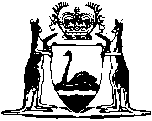 Nurses Act 1968		This Act was repealed by the Nurses Act 1992 s. 83(1) (No. 27 of 1992) as at 29 Oct 1993.		There are no Word versions of this Act, only PDFs in the Reprinted Acts database are available.